ملاحظة: يتكون الاختبار من (  ) صفحات و(    ) أسئلة ، أجب عنها جميعها :السؤال الأول: ( 21)علامة:  املأ الفراغ في ما يأتي بما يناسبه:1_ من أسماء سورة الملك ..............................2_ من دلائل قدرة الله تعالى ..........................................     ..................................................3_ مصادر التشريع الإسلامي ............................................   .....................................................4_ الحديث القدسي: ............................................................................................................................5_ الملائكة: .....................................................................................................................................6_ اكتب العمل المكلف به كل من الملائكة التالية أسمائهم عليهم السلام:جبريل: ....................................................................... ميكائيل: ............................................................اسرافيل: ....................................................................رضوان: ..............................................................7_ لحروف اللغة العربية خمسة مخارج هي:.........................  .........................   ...........................  .......................    ................................ 8: الوضوء: ...........................................................................................................9_ من سنن الوضوء: ......................................    .................................................10_ من أركان الوضوء: ..................................     .................................................        ***********************************************************************************السؤال الثاني: (4) علاماتعلل ما يأتي:1_ نهى النبي عليه الصلاة والسلام أصحابه عند اكتمال نزول القران الكريم عن كتابه السنة الشريفة...............................................................................................................................................2_ معرفتنا بوجود ملائكة كرام تسجل أعمالنا:...............................................................................................................................................      *****************************************************************************************السؤال الثالث: (5) علاماتضع ( ) أمام العبارة الصحيحة واشارة ( ) أمام العبارة الخاطئة: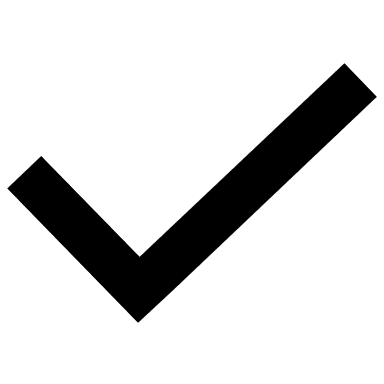 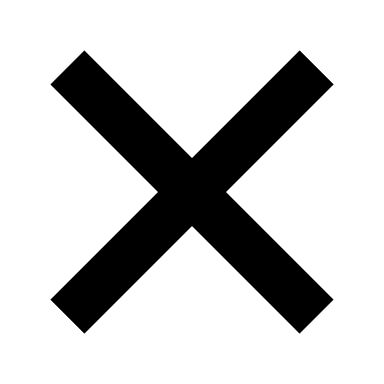 1_ (             ) الماء أساس حياة الكائنات الحية على وجه الأرض2_ (           ) توضأ يوسف من غير أن ينوي فعل الوضوء3_ (             ) تأكل الملائكة وتشرب كسائر خلق الله تعالى4_ (            ) لا يجوز رواية القران الكريم بالمعنى 5_ (            ) للسنة الشريفة قسمين فقط  الفعلية والقولية              ********************************************************************************السؤال الرابع: (10) علاماتأكمل الفروقات في الجداول الاتية انتهت الأسئلةنرجو لكم التوفيققسم الأساســـــي / مدارس تقاربإعداد المعلمـــة: ريم عكاشة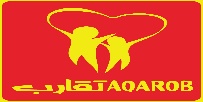                              مدارس تقارب               Taqarob school                                        مدارس تقارب               Taqarob school                                        مدارس تقارب               Taqarob school                                        مدارس تقارب               Taqarob school                                        مدارس تقارب               Taqarob school                                        مدارس تقارب               Taqarob school           زمن الاختبار------- دقيقة الاختبار الاول        المبحث: التربية الاسلامية                  الفصل الأول   2022/2023 اسم الطالب/الطالبة: ....................................  الصف: السابع     الشعبة: (  أ+ب  ) الاختبار الاول        المبحث: التربية الاسلامية                  الفصل الأول   2022/2023 اسم الطالب/الطالبة: ....................................  الصف: السابع     الشعبة: (  أ+ب  ) الاختبار الاول        المبحث: التربية الاسلامية                  الفصل الأول   2022/2023 اسم الطالب/الطالبة: ....................................  الصف: السابع     الشعبة: (  أ+ب  ) الاختبار الاول        المبحث: التربية الاسلامية                  الفصل الأول   2022/2023 اسم الطالب/الطالبة: ....................................  الصف: السابع     الشعبة: (  أ+ب  ) الاختبار الاول        المبحث: التربية الاسلامية                  الفصل الأول   2022/2023 اسم الطالب/الطالبة: ....................................  الصف: السابع     الشعبة: (  أ+ب  ) الاختبار الاول        المبحث: التربية الاسلامية                  الفصل الأول   2022/2023 اسم الطالب/الطالبة: ....................................  الصف: السابع     الشعبة: (  أ+ب  )رقم السؤالالأولالثانيالثالثالرابعالخامسالمجموععلامة السؤال21451040علامة الطالبالقسمالسنة القوليةالسنة الفعليةالسنة التقريريةالتعريفمثالهوجه المقارنةالقران الكريمالسنة النبويةروايته بالمعنى الترجمة